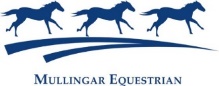 Mullingar Rising Stars Young Horse Series 2023Mullingar Equestrian Centre is delighted to introduce a new Young Horse Series for 2023 and onwards .                Rising Stars will cater for 4, 5, & 6/7 YO horses and will afford your horses the time and opportunity to develop to their maximum potential at their own pace, without being rushed or over-faced.  As the series progresses towards the finals on the weekend of 4-6 August  in Mullingar , the horses will be challenged by higher, slightly more technical courses. Qualifiers will run from March to the end of July  with 20– 25 qualifiers at Mullingar and around the country.                                                                                                                   The Rising Stars qualifiers from May , and the finals in Mullingar Equestrian Centre, will be Live Streamed nationally and internationally. This will give owners and riders the opportunity to showcase their horses to a wider audience and afford those abroad the chance to assess the talent of the young horses competing in Ireland. The finals, at the MEC August Bank holiday Grand Prix Show ,August 4th to 6th , will have a combined prize fund of €12,000.                                                            *******************************************************************************************How to qualify /Information for the competitorA horse /rider combination must complete in at least 2 Rising Star qualifiers (See show qualifier dates)in order  to be eligible to compete at the finals in Mullingar ,Aug 4 to 6 . There will be a further 2 preliminary qualifiers at the finals where the top 20 horses will go through each day (5YO & 6/7YO) for the  finals on Sunday & the top 25 4YO will  qualify from Friday for Saturdays finalsA rider may ride a maximum of 3 horses in the preliminary finals in each category  No substitutions  will be allowed The Series is open to all SJI registered members/horses with the following exceptions Horses competing at ISH Studbook Series where they have featured in the Finals at each leg, horses qualified for the 4, 5, 6, 7 & 8 Yr Old Classes at the RDS or horses competing at National GP level are not eligible to compete at the finals in August, but are welcome to compete at the qualifiersThe show organisers reserve the right to alter the rules as deemed necessary Show venues information Qualifiers must be standalone classes 4YO/5YO/6&7YO & run independently . “Rising Star qualfier”  should appear in the title of the class on SJILIVEThe qualifiers should be run in the main arena where possible Presentations should take place at the end of the class in the arena ,this gives the rider an opportunity to take photos & show case their horse for potential buyers . General media coverage ie social media/media coverage either photos /results also gives competitors a bigger platform for their efforts and is encouraged Recommended fence heights as followsAt the finals the 6/7 YO will be a handicap class with the 7YO jumping 5cm higherClassApril/MayJune July/August 4Y085/90cm90/95cmMetre5YOMetre1.051.156/7YO1.101.151.20